KẾ HOẠCH HỖ TRỢ VÀ CAM KẾT PHỐI HỢP GIỮA NHÀ TRƯỜNG VÀ GIA ĐÌNH 
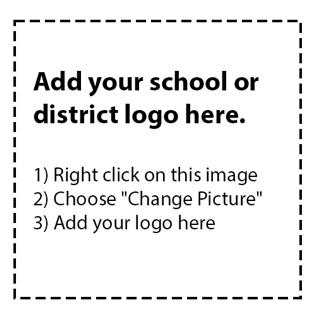 Mục tiêu chuyên cầnĐể cải thiện chuyên cần của con tôi, tôi sẽ cam kết:__________________________________________________________________________________________________________________________________________________________________________________________________________________Để cải thiện việc đi học của con quý vị, nhà trường sẽ cam kết:__________________________________________________________________________________________________________________________________________________________________________________________________________________Chúng tôi mong nhận được sự phối hợp cùng nhau để theo dõi tiến triển vào những ngày này:____________________________________________________________________________Các chiến lược để đạt được mục tiêu chuyên cần của con quý vịTôi sẽ giữ một biểu đồ chuyên cần ở nhà. Vào cuối tuần, tôi sẽ thưởng cho con khi đi học hàng ngày bằng ______________________________ (ví dụ như một chuyến đi công viên, một cuốn sách mới, miễn làm việc nhà, một món quà đặc biệt, thêm thời gian dùng thiết bị hoặc đến một nhà hàng yêu thích).  Tôi sẽ đảm bảo con đi ngủ trước ________ tối và đồng hồ báo thức được đặt vào ________ sáng.Nếu con tôi thường xuyên phàn nàn về đau bụng hoặc đau đầu, và các lo lắng về y tế đã được loại trừ, tôi vẫn sẽ đưa con đến trường và gọi cho Cố vấn viên __________________________________ để họ có thể kiểm tra với con trong ngày học. Nếu con tôi bị cảm nhưng không sốt (dưới 100 độ), tôi sẽ cho cháu đi học. Nếu không có nhiệt kế, tôi sẽ mua hoặc mượn. Tôi sẽ tìm một người thân, bạn bè hoặc hàng xóm có thể đưa con đến trường nếu tôi không thể đến kịp hoặc nếu cháu bị lỡ xe buýt.Nếu con tôi vắng mặt, tôi sẽ liên lạc với giáo viên của con để thu xếp cho trẻ học bù. Tôi sẽ sắp xếp các cuộc hẹn y tế và nha khoa cho các ngày trong tuần sau khi ngày học được chỉ định kết thúc. Ở trường chúng ta, tức là sau ______ chiều. Nếu có các vấn đề như kết nối internet hoặc các vấn đề khác cản trở con tôi tham gia việc học tập, tôi sẽ thông báo cho giáo viên hoặc nhân viên nhà trường.   Đại diện gia đình Chữ ký:	______________________________________ Ngày: 	__________________ Đại diện trường Chữ ký:	______________________________________ Ngày: 	__________________ 